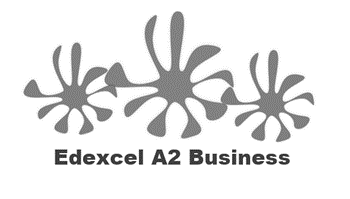 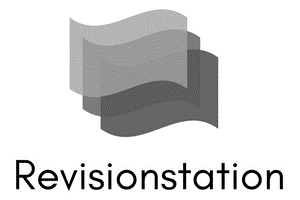 Do you have any of these aims?To get a better phone for your birthdayTo pass your A Level businessTo get a part time jobTo become a YouTube sensationTo get through the year without a detention / penalty / phone call homeTo learn to play the guitar Tick all that applyDo you have a different aim? _______________________________________Write a definition of business objectives here:____________________________________________________________________________________________________________________________________________________________________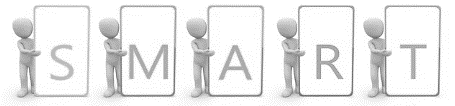 Write what SMART stands for here:____________________________________________________________________________________________________________________________________________________________________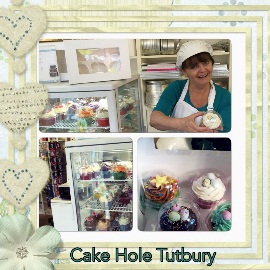  Business survival as an objective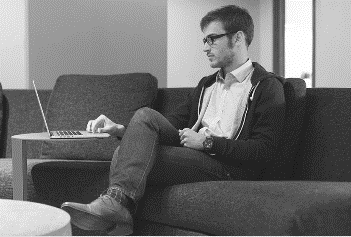 _______________________________________________________________________________________________________________________________________________________________________________________________________________________________________________________________________________________________________________________________________ Survival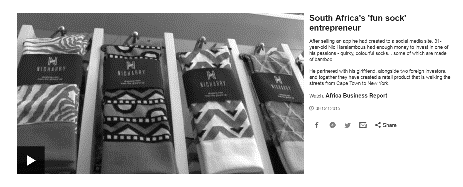 ________________________________________________________________________________________________________________________________________________________________________________________________________________________________________________________________________________________________________________________________________ Profit maximisation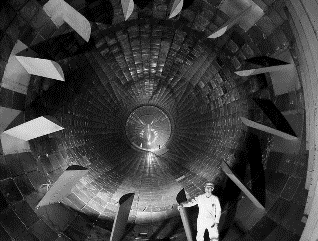 ________________________________________________________________________________________________________________________________________________________________________________________________________________________________________________________________________________________________________________________________________Profit maximisation - shrinkflation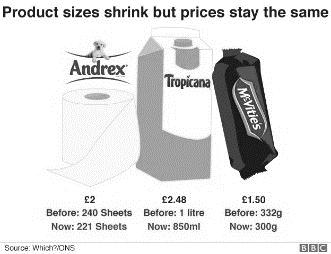 ________________________________________________________________________________________________________________________________________________________________________________________________________________________________________________________________________________________________________________________________________Other business objectivesOther sales objectives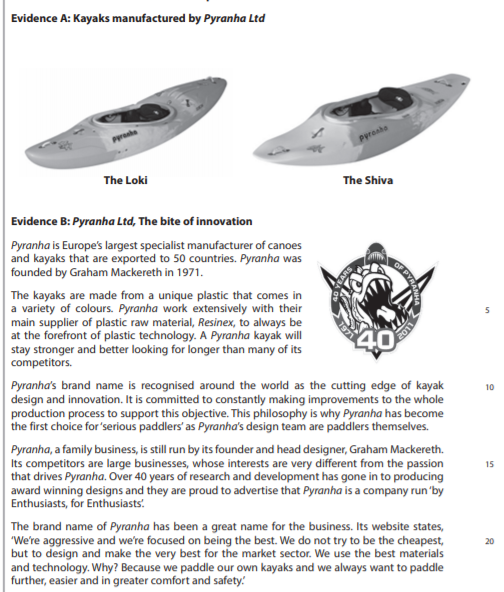 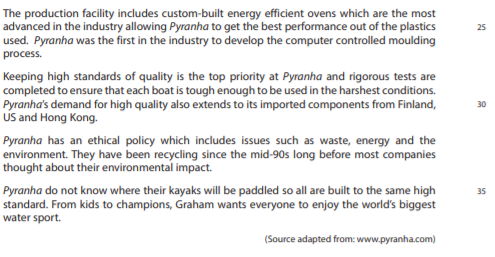 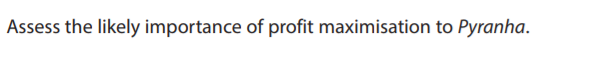 [12]#1 Sales maximisation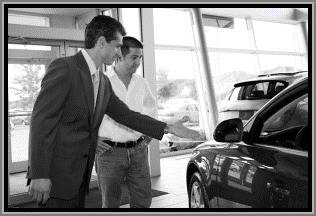 #2 Market share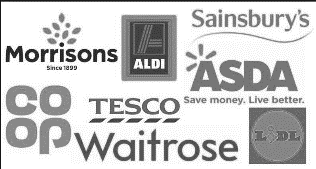 #3 Cost efficiency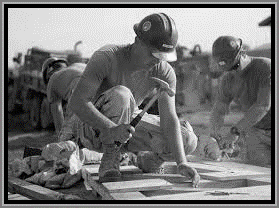 #4 Employee Welfare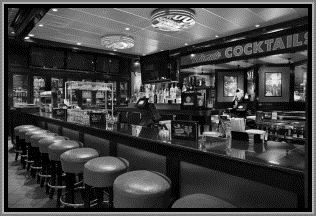 #5 Customer Satisfaction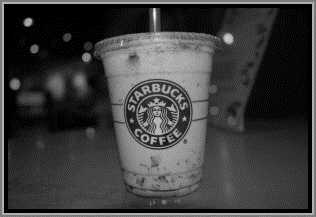 #6 Social Objectives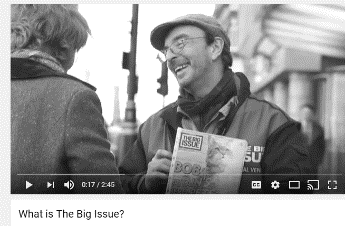 